PAIR SHEET ACTIVITY – Person A						PAIR SHEET ACTIVITY - Person B  TOM   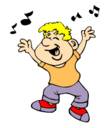   TOM     TOM     TINA  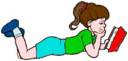   TINA    TINA  TOMTINATOMTINAAge12Age13Where bornBrisbaneWhere bornHobartTime wakes up7.00Time wakes up6.30Time eats breakfast7.15Time eats breakfast7.00What eats/ drinksCereal and toastmilkWhat eats/ drinksFruit and toastjuicePlays which sportsoccerPlays which sportnetballWhat thinks of sportfunWhat thinks of sportfunWhen plays sportSaturdayWhen plays sportFriday 